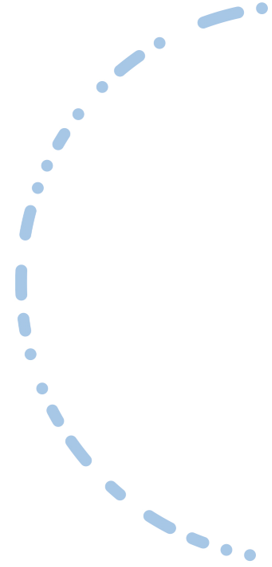 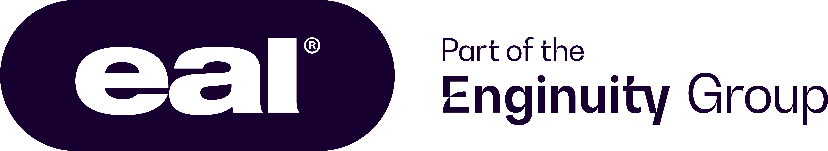 Qualification Specification EAL Level 3 Technical Occupational Entry in Electrical Installation and Maintenance (Diploma)Qualification Number: 610/3907/X Issue 1Table of Contents1.0	About EAL	22.0	Introduction to the Qualification	33.0	Qualification Structure	54.0	Centre and Qualification Approval	65.0	Profiles and Requirements	76.0	Assessment	107.0	Quality Control of Assessments	158.0 Unit Content	16Appendix 1: Centre Examination Specifications	70Appendix 2: Learner Registration and Certification	73About EALFor over fifty years, EAL has been the specialist awarding organisation for engineering, manufacturing, building services and related sectors. Developed to the highest technical standards, our qualifications reflect ever-changing industry and regulatory needs. We support the providers of our qualifications with an unparalleled level of service to ensure that learners are well prepared to take the next step in their journeys, whether study, an apprenticeship or work.Through industry partnerships with EAL Centres and training providers, decades of experience supporting our core sectors, and our role as part of the Enginuity Group, we have built unrivalled knowledge and understanding of employer skills needs. As a result, EAL’s skills solutions, including apprenticeship End-Point Assessment, External Quality Assurance and qualifications are respected and chosen by employers to deliver real lifelong career benefits for all our learners. That’s why in the last ten years, 1.2 million people across the UK have taken EAL qualifications.1.1 Equal Opportunities and DiversityEAL expects its Centres to enable learners to have equal access to training and assessment for qualifications in line with equalities legislation. Further details can be located in the EAL Equal Opportunities and Diversity Policy:1.2 Customer Experience and FeedbackCustomer Experience is a fundamental part of EAL’s commitment to you. EAL aims to ensure that all customers receive a high-quality efficient service. We are always interested in feedback and if you have any comments or feedback on our qualifications, products or services, please contact the Customer Experience team:EAL Customer ExperienceTel: +44 (0)1923 652 400Email: Customer.Experience@eal.org.ukIntroduction to the QualificationWhat is this qualification?This qualification is for adults only (19+) and aligns with the knowledge, skills, and behaviours (KSBs) in the Installation Electrician and Maintenance Electrician occupational standard (Apprenticeship Standard in England).  It will not make the learner industry competent in electrical installation work but facilitates progression into the occupation by providing potential employers with reliable evidence of the learner’s attainment against the Installation Electrician and Maintenance Electrician occupational standard.  It is intended to form part of an engaging course of learning for adult learners and provides occupational entry so that learners can progress with further learning and training into employment and completion of the apprenticeship standard including the AM2S.Who is this qualification for?Adults (19+) who wish to pursue a career in the electrotechnical sector but have not yet secured an apprenticeship.  What does this qualification cover?This qualification comprises of units that reflect the knowledge, skills, and behaviours in the Installation Electrician and Maintenance Electrician occupational standard which between them cover health, safety, and environmental considerations, organising and overseeing, terminating, and connecting, inspection, testing, and commissioning; fault diagnosis and rectification, electrical scientific principles, BS 7671; electrical design; and electrical maintenance.  The maximum and only grade for this qualification is a Pass.  2.1 Support for this QualificationThis qualification:Is regulated at Level 3Is supported by employers from the electrotechnical engineering sectorForms part of recognised route to help adults into employment in the industry2.2 Progression OpportunitiesLearners who complete this qualification will be able to demonstrate to potential employers their commitment and achievement against the knowledge, skills, and behaviours in the Installation Electrician and Maintenance Electrician occupational standard, thus enhancing employability prospects.  This will also enable learners to progress to the recognised sector apprenticeship and work toward becoming an industry-recognised electrician.  Learners can further progress to undertake qualifications such as:  EAL qualifications in inspection and testingEAL Level 3 Award in the In-Service Inspections and Testing of Electrical Equipment (PAT) EAL Level 4 Award in the Design and Verification of Electrical InstallationsFurther information can be obtained from the EAL Website or alternatively contact:EAL Customer ExperienceTel: +44 (0)1923 652 400Email: Customer.Experience@eal.org.uk2.1 Qualification Support MaterialsThe following materials are available for these qualifications:Assessor Packs: which contain the qualification units, all relevant tutor guidance relating to the holistically assessed practical assessments and design assignmentLearner Assessment Packs: which contains the holistically assessed practical assessments and design assignment, assessment checklists and all associated guidance for learners*Practice Examinations: for the externally set and marked on-screen Examination*The practice examination is available to schedule online as per externally set and marked examinations.  All materials can be accessed by EAL registered Centres from the EAL Website www.eal.org.uk2.2 Achievement of the QualificationThis qualification is gained when all the assessments have been achieved. The Centre will then be able to apply for the learner’s Certificate. Qualification Structure3.1 Rule of CombinationThis qualification has 440 guided learning hours (GLH) and a Total Qualification Time (TQT) of 484. This is the notional time required by the learner to complete the qualification. Mandatory Units: Centre and Qualification ApprovalCentres wishing to run the qualifications will need to comply with the Qualification Manual and EAL’s Centre recognition criteria for these qualifications upon accreditation and launch. Centres must also put in place the appropriate physical and human resources and administration systems to effectively run the qualifications. Please refer to Section 5 for the requirements of Centre staff involved in the delivery of the qualifications.For existing EAL Centres to put the qualification on your Centre remit:To add these qualifications to your Centre qualification remit, create and complete a qualification approval application form in Smarter Touch and submit to EALFor non EAL Centres to gain Centre approval to run the qualification:Please contact the EAL Customer Experience Department, who will be delighted to hear from you:EAL Customer ExperienceTel: +44 (0)1923 652 400Email: Customer.Experience@eal.org.ukProfiles and Requirements5.1 Staff Responsible for Registering and Certification of LearnersCentres are required to appoint a suitable member of staff who can take responsibility for registering learners onto qualifications, submitting entries for assessments to EAL, and taking receipt of external assessment procedures (if appropriate). They may also be responsible for applying to EAL for learner certificates. The role may be undertaken by the same person who undertakes quality assurance.5.2 Teaching StaffTutor/trainers involved with the delivery of the knowledge units must demonstrate an understanding of the topics / technical content in this qualification. As a minimum they must have achieved a relevant technical qualification to at least Level 3 which covers the key topics in this qualification.Examples of evidence for this are: City & Guilds Level 2 plus Level 3 Certificates in Electrical Installation Part One and Part Two or EAL L3 Diploma in Electrotechnical Services. Other electrical engineering qualifications such as OND, or HNC/D etc. An example of not meeting this requirement is by only holding a L2 VRQ or a L3 Award – as clearly this person has not demonstrated technical / academic ability to the level of the qualification being delivered.Tutor/Trainers of practical work should in addition to the above be technically skilled for their instruction. This can be evidenced for example though a CV, JIB grading at an appropriate grade, membership of an institution e.g., EngTech; TMIT.All tutor/trainers must hold (or be working toward) a recognised teaching qualification (to a minimum of L3 standard), such as the Level 3 Award in Education and Training.  Tutors/trainers must be able to demonstrate evidence of being up to date with the electrical industry. This can be evidenced for example by either accessing trade publications, undertaking updates to wiring regulations or other courses of learning, attending networking events relevant to this qualification and / or attending industry events.5.3 LearnersThere are no formal academic entry requirements for the qualification; however, Centres should ensure that learners have the potential to achieve the qualification. Learners must have the minimum levels of literacy and numeracy to complete the learning outcomes and assessments.Centres should make learners with particular requirements aware of the content of the qualification, and they should be given every opportunity to successfully complete the qualification. EAL will consider any reasonable suggestions for, and from, those with disabilities that would help them to achieve the learning outcomes without compromising the standards required.Age RestrictionsLearners must be at least 19 years old.5.4 AssessorsThe Centre MUST provide EAL with the names of any tutor/trainer or other individuals who will undertake internal assessment, so that these can be approved prior to them carrying out an assessment role. Internal assessors must:Have knowledge and understanding of the assessment criteria they are assessingHave knowledge and understanding of the qualification structure, content and assessment componentsUnderstand the assessment processIt is a recommendation that assessor’s will:Have a minimum of two years’ experience in assessment (e.g. within an N/SVQ or teaching/training environment)   or Be working towards an appropriate assessment qualification, such as the ‘Level 3 Award in Assessing Vocationally Related Achievement’   or Hold an appropriate assessment qualification (as above)Assessor continuing professional developmentIt is the responsibility of each assessor to identify and make use of opportunities for Continuing Professional Development (CPD), such as industry conferences, access to trade journals, and Professional Body / Trade Association events, at least on an annual basis to enhance and upgrade their professional development and technical knowledge. It is imperative that records are kept of all such CPD opportunities / occasions and that they provide evidence of cascading such technical knowledge and industry intelligence to all relevant colleagues.5.5 Internal Quality AssurersThis relates to staff undertaking internal verification / moderation of assessment. The Centre MUST provide EAL with the names of any tutor/trainer or other individuals who will undertake internal quality assurance so that these can be approved before them carrying out this role.The main focus of internal quality assurance for these qualifications are:The quality assurance of assessment procedures, including standardisation of assessment practice across different assessors within the CentreInternal standardisation of marking and moderation of learner marks awardedInternal quality assurance staff must:Be familiar with the occupation(s) covered by the qualificationHave knowledge and understanding of the qualification structure and contentUnderstand the assessment process and the role of quality assuranceIt is a recommendation that the quality assurance staff will:Have experience in quality management / internal verification 	   orHold an appropriate qualification, such as the ‘Level 4 Award in the Internal Quality Assurance of Assessment Processes and Practice, or the ‘Level 4 Certificate in Leading the Internal Quality Assurance of Assessment Processes and Practice’Continuing professional development of internal quality assurance staffIt is the responsibility of each internal quality assurance staff member to identify and make use of opportunities for CPD, such as industry conferences, access to trade journals, and SSC and Professional Body / Trade Association events, at least on an annual basis to enhance and upgrade their professional development and technical knowledge. It is imperative that records are kept of all such CPD opportunities / occasions and that they provide evidence of cascading such technical knowledge and industry intelligence to all relevant colleagues.5.6 Staff Invigilating On-screen ExaminationsMembers of staff with responsibility for invigilating on-screen Examinations must know, understand, and comply with the Procedures for Conducting the Exam Component within EAL Qualifications’ (EAF 1), which are published by EAL. These members of staff must also:Have experience in conducting and controlling exam sessions   orBe supervised by an individual experienced in conducting and controlling exam sessionsNote: A tutor/trainer who has prepared the learners for the subject of the exam must not be the sole supervisor at any time during an exam for that subject(s).AssessmentThe qualification is assessed using the following methods: Three on-screen Examinations: Test 1: Unit TE3 01 - 07Test 2: Unit TE3-08 Electrical Scientific PrinciplesTest 3: Unit 18ED3-02, BS 7671 Test And a Centre marked holistic assessment comprising of a practical element as well as a design assignment.Both the holistic practical and knowledge assessments are timed accordingly, with each allocated a total of twenty one hours. Specific details can be found within each assessor and learner packs accordingly.These holistically assess the qualification in a meaningful valid way in line with the occupation.  The maximum and only grade for this qualification is a Pass.  The following table indicates the assessment components that are included in the qualification and for each component:Who is responsible for setting and marking the componentHow the component is quality assured1 Refer to Section 6.1 External Assessments (On-screen Examination).2 Refer to Section 6.2 Internal Holistic Assessments (EAL Set and Centre Marked).The learner must pass ALL assessments to achieve the qualification.The learner must pass ALL assessments to achieve the qualification. A summary showing the assessment requirements for the qualification is shown in this table:6.1 External Assessments (On-screen Examination)A specification for the examination, indicating the number of questions to be set for each learning outcome is provided in Appendix 1.Key PointsArrangements must be made for learners to complete the external assessment between the 01st of April and the 30th of JuneThe examination must be undertaken by the learner under controlled examination conditions in accordance with EAL’s Procedures for Conducting the Exam Component within EAL Qualifications’ (EAF 1)The EAL co-ordinator within the Centre will assume responsibility for liaison and correspondence regarding the external assessment componentCentres will be sampled, and EAL will carry out audits to ensure examinations are delivered in accordance with EAL published proceduresEAL will release examination results at the end of the third week in MayAssessment objectives are used to set the level of thinking skills being assessed within the level 3 context, including knowledge, understanding and application of knowledge and understanding. Our approach to assessment objectives is designed to complement the purpose of the qualification and align with the occupational levels’ guidance provided by the regulator. Each unit within the setting specification (Appendix 1) has a set number of questions. Across the questions, there is a question writing requirement to meet a defined coverage of each assessment objective so that the following assessment objective profile is met across the full range of assessment questions, as shown in the table below: Resitting on-screen ExaminationsLearners who fail to pass will be permitted to resit the examination after feedback and appropriate tuition have taken place.  The learner will be allowed a maximum of two resit opportunities (three attempts in total). Learners who fail to achieve after three attempts will be required to re-register on the qualification. The resit for externally set and marked examinations will be subject to the current published charges. Resit schedulingLearners will be permitted to resit within the following arrangements:Resit 1:EAL will open the window for the first resit scheduling opportunity during the last week of MayArrangements must be made for learners to complete the external assessment between 1st and the 14th of June.Resit 2:EAL will open the window for the first resit scheduling opportunity during the last week of JuneArrangements must be made for learners to complete the external assessment between 1st and the 14th of July.Practice examinationIn January of academic year 1 (following the launch of the qualification), EAL will make available an onscreen practice exam. This can be accessed via EAL’s Surpass Exam System. The practice exam is not part of the formal assessment arrangements and will therefore NOT count towards the qualification.6.2 Internal Holistic Assessment (EAL Set and Centre Marked)Internal holistic assessment both knowledge and practical are a form of controlled internal assessment marked by the Centre. General information regarding conducting controlled internal assessment can be found in the document ‘EAL Guidance for Controlled Internal Assessment marked by the Centre’ with specific guidance referenced from or contained within this qualification specification.     Internal holistic assessment includes the practical assessments and design assignment. These assessments are set by EAL and marked by members of the delivery team at the Centre (see profiles of markers in Section 5). All assessment decisions are then subject to internal standardisation and external quality assurance.Holistic assessment involves collecting and evaluating evidence that demonstrates achievement of the learning outcomes / criteria. They are accompanied by marking criteria / assessment checklists and other materials to ensure that the markers are consistent in their approach to assessment across learners.Centres are responsible for ensuring that Centre-marked assessments are suitably controlled to ensure that assessment decisions are valid and reliable, and that work submitted for assessment by learners is prepared and produced independently, without assistance from others, and free of plagiarism.Specific Guidance - Controlled internal assessment marked by the CentreAssessor packsAssessor packs contain relevant information for Centre staff to use as reference/guidance. These documents must not be shared with the learner as they may contain confidential information for Centre staff only.   Learner assessment packsLearner assessment packs contain instructions relating to the practical assessment and design assignment. Learners will require access to these documents when they are ready to be assessed. Assessors should issue the learner assessment packs to the learner, together with any Centre devised practical assessment task or tasks which have been developed based on the assessment specification provided by EAL. These documents must be controlled by the assessor and provided to the learner as and when required but not retained by the learner. All assessment documentation must be retained by the assessor and/ or internal quality assurer within the controlled environment, unless where otherwise specified. Learners must be appropriately supervised when undertaking the practical assessment and design assignment. The level of supervision must be sufficient to safeguard the learners’ health and safety, and ensure the evidence generated is attributable to the learner.   Electronic systems and records Interactive word-based versions of the learner assessment pack and design assignments are available through on-line publications. Where an electronic system is used to administer the electronic versions of the learner assessment pack and /or design assignment, the system used must operate with the necessary controls in the same manner as that described under ‘Learner assessment packs and knowledge assessment’ i.e., no assessment documentation should be left with the learners to have uncontrolled access etc. Any electronic system that is used must prevent the unauthorised sharing of assessment documentation by learners i.e., via email etc. Where electronic systems with the necessary controls are used, evidence such as learner reports and completed design assignment answers may be uploaded or embedded within the system. E-portfolio systems are generally NOT considered appropriate for delivering/administering internal assessments electronically. E-portfolio systems may be used to track learner attainment, record assessment outcomes and feedback. The following elements from the assessor and learner assessment packs may be replicated/uploaded to an e-portfolio system:Assessor pack: learning outcomes, assessment criteria, assessment specification to include the assessment criteria.Learner assessment pack: record of achievement for the knowledge assessment, assessment specification to include the assessment criteria, assessment checklist for the practical assessment and assessment feedback. It is the responsibility of the internal quality assurer (IQA) for the qualification in advance to verifier the electronic system’s functionality and to agree the systems capabilities with regards to the control of qualification documentation before first use and to quality assure what has been uploaded/embedded is accurate and fit for purpose. In relation to this qualification, evidence should generally not be uploaded to an e-portfolio system without the necessary controls but may reference to what the evidence is, and where this is located. Where electronic or e-portfolio systems are used, the system must be capable of capturing auditable electronic declarations of authenticity, learner and assessor sign off or the electronic equivalent.About the holistic assessmentLearners must complete the Centre-marked holistic assessment for this qualification between the 01st of April and the 30th of June.  These assessments assess holistically the knowledge and skills of a range of assessment criteria from across the qualification. The instructions provided within the practical assessment documentation will specify the time allowed to complete the assessment, the type of evidence that is expected, and other requirements, as appropriate.  The design assignment has accompanying marking criteria.  A detailed Assessment Checklist is provided for the practical assessments by EAL, which must be held securely in accordance with EAL procedures and adhered to by all assessors.  Delivery of the assessment will be subject to rigorous internal standardisation (including moderation).Setting a deadline for completing the Centre marked assessmentThe Centre must specify when learners must complete the assessments. The due date must fall within the designated period (as given on the previous page) and be communicated clearly to learners.  In setting the due date, consideration should be given to ensuring that:Learners have a realistic period of time in which to complete the assessment, taking into consideration the specified number of hours and any possible limitations on access to equipment, materials, etcSufficient time will be available for marking, moderation and external verification after the due date has passedContingency arrangements need to be made in the event of learner absence and in extreme cases centres are advised to make a request for special consideration and/or reasonable adjustment.ResourcesAccess to resources should be limited to those that are appropriate to the tasks to be completed as part of the assessment, taking into account any requirement for learners to select appropriate tools and materials if this is specified in the assessment criteria.The nature of the holistic practical assessment is “open book”.  This dictates that access to the internet may be a requirement but will be appropriately restricted in order for learners to access (e.g.) programming manuals, maintenance manuals, relevant formulas, etc.  Centres will need to ensure access to unauthorised electronic or wi-fi enabled devices, such as laptops, mobile phones, mobile watches, etc. is restricted. This is to ensure confidentiality of all assessments.  EAL recommends that all learner’s unauthorised electronic devices and wi-fi enabled devices, such as mobile phones/watches, are collected by the supervisor at the start of each session.  Learners should be provided with the flexibility to be able to move in the allocated workshop space from one station to another.SupervisionLearners are not required to be directly supervised under high control conditions with invigilators and high-profile codes of conduct rules on display for learners to adhere to.  However, there needs to be sufficient levels of supervision to enable the learner's work to be authenticated (e.g. by delivery staff).  This measure will ensure that the progress of the response, at each stage of the development, to the assessment task the learner submits is their own.  The assessor will ensure that interactions between learners are kept to a minimum and are solely for the purpose of accessing the required facilities. At no time should learners be discussing information directly or indirectly related to the assessment.  Learner collaborationLearners must complete and evidence their work individually.  Advice and Feedback from AssessorsAssessors may review learners’ work and provide oral and/or written advice at a general level and, subsequently, allow learners to progress with their task.  General advice of this nature does not need to be recorded or considered when the work is being assessed.  Assessors should not give any assistance which goes beyond general advice, for example: provide detailed specific advice on how to deliver any aspect of what is being assessed in the assessment criteriagive detailed feedback on production mistakes which limits learners’ opportunities to show initiative themselvesintervene personally to improve the product outcomeAssessors must not provisionally assess work (e.g. conduct a formative assessment) and then allow the learner to revise it.  Failure of centre staff to adhere to this may constitute malpractice.Completion and submissionAny material evidence and supporting information learners submit for the assessment must be provided.  Late submissionLearners must complete their assessments and hand in all relevant materials to the Centre by the due date.  Any request to extend the submission date must be considered in accordance with EAL’s policy for Special Consideration.Assessment decisions and annotation Assessors are responsible for making assessment decisions of work, in accordance with the assessment criteria detailed in the relevant specification and guidance documents. Assessor annotation should be used to provide evidence to indicate how and why assessment decisions have been awarded. This will facilitate the standardisation of assessment decisions within the centre and enable the moderator to check that assessment decisions are in line with the assessment criteria. Marking holistic assessmentCentre assessors should mark internal assessments for each learner using the Assessment Checklist provided.  No other sources of information should be used to make judgements about the quality and sufficiency of the evidence. The marking must be undertaken within four weeks of the specified deadline submission date.  All materials should be retained securely and confidentially by the Centre, in accordance with EAL policy.   Retaking Internal Holistic AssessmentsLearners who fail to achieve a pass in any specific area of the assessments will be permitted a retake opportunity after feedback and appropriate tuition have taken place. The learner will be allowed a maximum of two retake opportunities (three attempts in total) for each section within the Assessment Checklist. Learners who fail to achieve after three attempts, will be required to re-register on the qualification.All assessment documents that pass or refer must be recorded and retained by the Centre and made available on request.  Standardisation of Holistic Assessment Members of the internal quality assurance team at the Centre have an important role to play in ensuring that Centre marked assessment is standardised. In particular, they should work with tutor / assessors to ensure that the correct procedures are being followed at all times, and to ensure that assessment decisions taken by different assessors are consistent, fair and reliable. Key activities will include:Meeting with tutor / assessors (individually and collectively) throughout the course to discuss quality assurance and standardisation issues and provide support and guidance where neededObserving tutor / assessors and giving them feedback to help improve their assessment techniqueSampling learner evidence across different learner cohorts to ensure that appropriate standards have been metArranging cross-marking of learner work to compare results and agree benchmarksIn addition, once all learners have undertaken and completed the holistic assessment and marking has been carried out, internal moderation should be undertaken by a nominated member of the quality assurance team.  This will involve checking a sample of learner’s work to:Ensure that assessors have been consistent in their use of the Assessment ChecklistEnsure that grades have been allocated fairly and consistently for all learnersCheck the authenticity of learner evidenceIf appropriate, agree changes to grades where anomalies have been detectedCentres/Organisations must have a moderation process in place to ensure that the assessing of internal assessments is both valid and reliable, through which adjustments to results are made and recorded accordingly. This ensures that the assessment process remains current and standards are consistently appliedInternal moderation should be based on a sample of at least 25% of learners who have completed the holistic assessment and cover all assessors who have been involved in grading decisions.  The sample should include any borderline cases that have been identified for review by assessors.  If there are fewer than 5 learners who have completed the holistic assessment, then all learners’ work should be moderated. Where inconsistencies or other discrepancies are identified, or where there is a disagreement on the grades allocated for particular learners, the level of sampling should be increased.  All supporting records should include the comparison of assessment decisions from a representative sample of assessments including purposely highlighting where adjustments were necessary.The outcomes from internal moderation of holistic assessment, including any proposed changes to allocated grades, should be recorded and made available to the External Quality Assurer.Centres must maintain an assessment and feedback record for each learner, which details the evidence evaluated against the outcomes and the feedback given to the learner. The record will form part of the Learner Assessment Pack. These records must be available to the External Quality Assurer.Centres/Organisations can utilise EAL’s IQA documents to support their moderation activities, which can be obtained through Smarter Touch.Further guidance on holistic assessment is provided within the Assessor Pack.Learners must achieve ALL components for the qualification to be awarded. If learners are unsuccessful in one or more of the assessment components, then the overall result for the qualification will be ‘referred’ and a certificate will not be awarded.Quality Control of AssessmentsThere are two major activities in which EAL interacts with the Centre in relation to the External Quality Control of Assessment for this qualification. These are:Recognition: When a Centre decides to offer the qualification, the EAL External Quality Assurer (EQA) ensures that the Centre is suitably equipped and prepared for delivery and assessmentEngagement: Throughout the ongoing delivery of the qualification EAL, through monitoring and other mechanisms will review the quality and consistency of assessment and internal quality assurance and recommend actions to address issues of concernRecognitionIn granting approval, EAL, normally through its EQAs, will ensure that the prospective Centre:Meets any procedural requirements specified by EALHas sufficient and appropriate physical and staff resourcesMeets relevant health and safety and / or equality and access requirementsHas a robust plan for the delivery, assessment, and QA for the qualifications (including, where appropriate, scope for involving employers)EAL may decide to visit the Centre to view the evidence provided.EngagementEAL, through EQA Engagement and other mechanisms will ensure that:A strategy is developed and deployed for the ongoing monitoring of the Centre – this will be based on an active risk assessment of the Centre, and will include details of the learner, assessor and internal quality assurer’s sampling strategy and the rationale behind thisThe Centre’s internal quality assurance processes are effective in learner assessmentOutcomes of internal assessment are verified, through sampling, to ensure standards are being maintainedSanctions are applied to a Centre where necessary and that corrective actions are taken by the Centre and monitored by the EQAReviews of EAL’s external auditing arrangements are undertaken 8.0 Unit Content Unit: TE3-01 Health, Safety and Environmental ConsiderationsGLH: 20Relationship to the Apprenticeship Standard (England)Maps to Standard Reference ST0152: In all of these activities, Electricians must understand and apply health and safety and environmental regulations, guidance notes and relevant codes of practice Unit descriptionThis unit will provide learners with an understanding of the relevant health and safety legislation, practices and procedures when installing and maintaining electrical systems and equipment. The knowledge covered in this unit underpins the practical application of health and safety legislation, practices, and procedures.  Learners will appreciate in this unit the importance of health and safety and the need to follow company policies and site rules.  Unit: TE3-03 Practices and Procedures for Planning and Overseeing Electrical Work ActivitiesGLH: 15 Relationship to the Apprenticeship Standard (England)Maps to Standard Reference ST0152: Oversee and organise the work environmentUnit descriptionThis unit is designed to enable learners to understand the practices and procedures used when planning electrical installation and maintenance work activities. Its content is the knowledge needed by a learner to underpin the application of skills for overseeing and organising the work environment.Unit: TE3-04 Design and Installation Practices and ProceduresGLH: 170 Relationship to the Apprenticeship Standard (England)Maps to Standard Reference ST0152: Understand and apply the principles, practices and legislation for the termination and connection of conductors, cables and cords in electrical systemsUnderstand and apply the practices and procedures for the preparation and installation of wiring systems and electrotechnical equipment in buildings, structures and the environmentUnderstand and apply the principles of planning and selection for the installation of electrotechnical equipment and systems in buildings, structures and the environmentElectricians must understand and apply health and safety and environmental regulations, guidance notes and relevant codes of practiceUnit descriptionThis unit enables the learner to develop the skills and associated knowledge and understanding in the design, preparation and installation of wiring systems and associated equipment electrical installations in accordance with approved industry practices, and statutory and non-statutory regulations. These include: The Electricity at Work Regulations and BS 7671, Health and Safety at Work etc. Act, Building Regulations, Approved Documents, and other standards that effect the design, installation and performance of electrical installations.  Unit: TE3-06 Practices and Procedures for Inspection, Testing and CommissioningGLH: 60Relationship to the Apprenticeship Standard (England)Maps to Standard Reference ST0152:Understand and apply the principles, practices and legislation for the inspection, testing, commissioning and certification of electrotechnical systems and equipment in buildings, structures and the environmentUnit descriptionThis unit is designed to enable learners to understand principles, practices and legislation for the initial verification and periodic inspection of electrical installations with statutory and non-statutory regulations and requirements. Its content is the knowledge needed by a learner to underpin the application of skills for the inspection, testing, commissioning and certification of electrical installations.  Unit: TE3-07 Practices and Procedures for Fault for Diagnosis and RectificationGLH: 20 Relationship to the Apprenticeship Standard (England)Maps to Standard Reference ST0152:Understand and apply the principles, practices and legislation for diagnosing and correcting electrical faults in electrotechnical systems and equipment in buildings, structures and the environmentUnit descriptionThis unit is designed to enable learners to understand principles, practices and legislation associated with diagnosing and correcting electrical faults in electrical systems and equipment in buildings, structures and the environment in accordance with statutory and non-statutory regulations and requirements. Its content is the knowledge needed by a learner to underpin the application of skills used for fault diagnosis and correction in electrical systems and equipment in buildings, structures and the environment.Unit: TE3-08 Electrical Scientific PrinciplesGLH: 120Relationship to the Apprenticeship Standard (England)Maps to Standard Reference ST0152: Understand and apply the electrical principles associated with the design, building, installation and maintenance of electrical equipment and systems Unit descriptionThis unit is designed to enable learners to understand the relationship between electrical scientific principles and the competencies required of a qualified electrical operative. Its content is the knowledge needed by a learner to underpin the application of skills in the installation and maintenance of electrical systems and equipment.  It is recommended this unit is delivered holistically and throughout the learner’s course of study.  This will enable the embedding of electrical science and principles in the knowledge and skills within the other units within this qualification.  Unit: 18ED3-02 Understand the Requirements of Electrical Installations BS 7671:2018 (2022)GLH: 35 Relationship to the Apprenticeship Standard (England)Maps to Standard Reference ST0152:In all of these activities, electricians must understand and apply the requirements of the current edition of the Wiring RegulationsUnit descriptionThis unit gives the learner an understanding of the full content of 
BS 7671, and how this applies to electrical installations within its scope.Appendix 1: Centre Examination SpecificationsAppendix 2: Learner Registration and CertificationLearners must be registered with EAL on a code which relates to the qualification -this must be completed prior to assessment. Both learner registration and certification can be completed online at the EAL Website www.eal.org.uk. For paper-based registration and certification use the appropriate forms. These are located on the EAL Website, for guidance on registration and certification please refer to the Registration and Certification User Guide.To register the learner on the chosen qualification/pathway code:For further information, please contact EAL Customer Experience:Tel: +44 (0)1923 652 400Email: Customer.Experience@eal.org.ukPublished by:EALUnit 2, The Orient CentreGreycaine RoadWatfordHerts WD24 7GP© Excellence Achievement Learning Ltd 2024EAL has made every effort to ensure that the information contained within this publication is accurate at the time of going to print. However, EAL products and services are subject to continuous development and improvement and the right is reserved to change products and services from time to time.This manual has been prepared as a downloadable resource. It may be freely printed without further permission from EAL on the condition that it is used solely within the purchasing organisation and is not offered for sale in any format.EAL CodeUnit TitleGLHOfqual CodeTE3-01Health, Safety and Environmental Considerations20M/651/0958TE3-03Practices and Procedures for Planning and Overseeing Electrical Work Activities15R/651/0959TE3-04Design and Installation Practices and Procedures170A/651/0960TE3-06Practices and Procedures for Inspection, Testing and Commissioning60D/651/0961TE3-07Practices and Procedures for Fault for Diagnosis and Rectification20H/651/0963TE3-08Electrical Scientific Principles120F/651/096218ED3-02Understand the Requirements for Electrical Installations35K/650/1450Assessment componentSet byMarked byMethod of quality assuranceMethod of quality assuranceAssessment componentSet byMarked byInternalExternalOn-screen Examination EALEALExamination invigilationVerification and continuous monitoring via EQA visitsCentre marked Holistic assessment (practical/ design assignment)EALCentreOn-going standardisation within the Centre(Including moderation)Verification and continuous monitoring via EQA visitsEAL CodeUnit TitleOn-screen ExaminationCentre Marked Practical/KnowledgeTE3-01Health, Safety and Environmental ConsiderationsTest 1 (open book, learners will require the IET On-Site Guide and BS 7671)Holistic Assessment (Practical)TE3-03Practices and Procedures for Planning and Overseeing Electrical Work ActivitiesTest 1 (open book, learners will require the IET On-Site Guide and BS 7671)Holistic Assessment (Design Assignment)TE3-04Design and Installation Practices and ProceduresTest 1 (open book, learners will require the IET On-Site Guide and BS 7671)Holistic Assessment (Design Assignment)TE3-06Practices and Procedures for Inspection, Testing and CommissioningTest 1 (open book, learners will require the IET On-Site Guide and BS 7671)Holistic Assessment (Practical)TE3-07Practices and Procedures for Fault for Diagnosis and RectificationTest 1 (open book, learners will require the IET On-Site Guide and BS 7671)Holistic Assessment (Practical)TE3-08Electrical Scientific PrinciplesTest 2 (closed book)N/A18ED3-02Understand the Requirements of Electrical Installations BS 7671:2018 (2022)Test 3 (Wiring Regulations open book - BS 7671 only)N/AAssessment Objective MCQ Coverage AO1  Knowledge of the principles, processes and procedures25% AO 2 Understanding of the principles, processes and procedures50% AO3 Application of understanding of the principles, processes and procedures25%Learning OutcomesThe learner will:Assessment CriteriaThe learner can:Assessment CriteriaThe learner can:Coverage and depth 1. Know how relevant legislation applies in the workplace1.1Identify roles and responsibilities with regard to current relevant Health and Safety legislationCover:The Health and Safety at Work Act Construction Design Management Regulations (Roles)The Electricity at Work Regulations (key: regulations 4, 16, and 29, and how EAWR supports BS 7671)The Management of Health and Safety at Work RegulationsWorkplace (Health and Safety and Welfare) RegulationsControl of Substances Hazardous to Health (COSHH) RegulationsWorking at Height RegulationsPersonal Protective Equipment at Work RegulationsManual Handling Operations RegulationsProvision and Use of Work Equipment RegulationsControl of Asbestos at Work RegulationsCover the importance of health and safety (and site inductions), and the need to follow company policies and site rules.   Why theses polices and rules are in place.  Learning OutcomesThe learner will:Assessment CriteriaThe learner can:Assessment CriteriaThe learner can:Coverage and depth 1. Know how relevant legislation applies in the workplace1.2Identify roles and responsibilities with regard to current relevant environmental legislationCover: Control of Asbestos at Work RegulationsEnvironmental Protection ActThe Hazardous Waste RegulationsPollution Prevention and Control Act Control of Pollution ActThe Control of Noise at Work RegulationsThe Waste Electrical and Electronic Equipment RegulationsLearning OutcomesThe learner will:Assessment CriteriaThe learner can:Assessment CriteriaThe learner can:Coverage and depth 2. Understand the procedures for dealing with environmental and health and safety situations in the work environment2.1Explain factors which can constitute a hazard in the workplaceCover: Asbestos (in decorative finishes, in electrical equipment, and insulation)Electricity Working at heightsEquipment hazardsWorking environment hazards (including trip/slips dust and fumes)FireChemical substances and mixtures (and clp labelling)Occupied dwellings (inc. Occupants with mental health conditions, alcohol / drug dependencies, dangerous pets). Recognition that tenants may prevent access to the premises.Lone working Bacteria (Weil’s disease)Learners will appreciate in this learning outcome (and unit) the importance of health and safety and the need to follow company policies and site rules.  Learning OutcomesThe learner will:Assessment CriteriaThe learner can:Assessment CriteriaThe learner can:Coverage and depth 2. Understand the procedures for dealing with environmental and health and safety situations in the work environment2.2State the procedures that should be followed in the case of Accidents which involve injuryEmergency situations. Cover appropriate procedures:Procedures for summoning emergency servicesInformation that emergency services requireAlarm and evacuation proceduresDesignated escape routesFire-fighting proceduresApplication of first aidRequirements for reporting of health and safety and welfare related matters and the RIDDOR reporting procedure.Learning OutcomesThe learner will:Assessment CriteriaThe learner can:Assessment CriteriaThe learner can:Coverage and depth 2. Understand the procedures for dealing with environmental and health and safety situations in the work environment2.3Describe how the environment may be affected by work activitiesCover:Land contamination Air pollutionNoise pollutionPollution of water coursesInclude coverage of correct disposal of fluorescent and CFL lamps.  3. Be able to establish a safe working environment 3.1Produce a risk assessment and method statements in accordance with own level of responsibilityCover: Proficiently carrying out health and safety planning activities in a for a practical context and embedding safe working in practical work in the assessments.  Selecting PPE and protective clothing.  Being able to follow safe systems of work, and completion of method statement and risk assessment documentation.3. Be able to establish a safe working environment 3.2Demonstrate the safe practices and procedures for the use of equipment and materials  Cover: Proficiently carrying out health and safety planning activities in a for a practical context and embedding safe working in practical work in the assessments.  Selecting PPE and protective clothing.  Being able to follow safe systems of work, and completion of method statement and risk assessment documentation.Learning OutcomesThe learner will:Assessment CriteriaThe learner can:Assessment CriteriaThe learner can:Coverage and depth 1. Understand the requirements for liaising with others when organising and overseeing work activities1.1Describe techniques and methods for the communication with others for the purpose of co-operation and teamwork, motivation, and coordination of work Cover:How to communicate with public, clients, occupiers, trades, and contractors. The importance of teamwork and cooperation to builds strong employee relationships, raise productivity achieve goals, and create an enjoyable work environment. 1. Understand the requirements for liaising with others when organising and overseeing work activities1.2Identify roles and responsibilities with regard to current relevant employment legislationCover:Employment Rights Act, Data Protection Act, Equality Act, Human Rights Act.1. Understand the requirements for liaising with others when organising and overseeing work activities1.3Describe methods of determining competenceCover: How to check competency through industry cards (including CSCS / ECS card, JIB card).Checking qualifications.  Knowing how to check competency of the enterprise being part of a CPS scheme, and an awareness of the roles and responsibilities of a QS. Knowing the importance of Continuing Professional Development (CPD) and proven experience in work being undertaken, checking references from previous employers.  Informal monitoring of performance on site. 1. Understand the requirements for liaising with others when organising and overseeing work activities1.4Describe customer service principlesCover:Customer service principles consisting of having good product knowledge, building trust, meeting timescales, using good communication, honesty, and integrity.  How to communicate to the client in all stages of the project, and the importance of this during the handover (link to inspection and testing) i.e., explaining how the installation operates (lighting and heating controls etc.).  The benefits of having excellent customer service.Learning OutcomesThe learner will:Assessment CriteriaThe learner can:Assessment CriteriaThe learner can:Coverage and depth 2. Understand the requirements for organising and overseeing work 2.1Describe how to plan and implement work allocations including coordination with other services and personnelCover: How to plan and implement work in typical installations and premises through planning and scheduling work activities, and communicating, and implementing work, and overcoming problems. Interactions and sequences of trades.  Also poses an awareness that Higher Risk Buildings (HRBs) have enhanced requirements.  Ensuring work is carried out safety.  2. Understand the requirements for organising and overseeing work 2.2Explain how the work completion time is estimated taking into account influential factorsCover:Influential factors: deployment and availability of suitable personnel, the delivery and availability of equipment, components and material, weather conditions, the work to be completed by other services, and specification variations.  Sequence of work, and task dependencies, critical path network.  2. Understand the requirements for organising and overseeing work 2.3Interpret the installation specification and work programme to identify resource requirements.Cover:How to interpret specifications and work programmes, to select resources, and when they will be required.  Awareness of procuring resources, just in time ordering, and holding an inventory.  Awareness of Modern methods of Construction (MMC) e.g., prefab buildings and ‘plug and play’.   2. Understand the requirements for organising and overseeing work 2.4Specify procedures for re-scheduling work to co-ordinate with changing conditions in the workplace and to coincide with other trades or client’s requirementsCover:Procedures for communication with other trades and client when work requires to be rescheduled.  Awareness of sequence of work, and impact to changes – such as from client’s specification, updated drawings, weather, resource shortages. What is meant by float time.  Learning OutcomesThe learner will:Assessment CriteriaThe learner can:Assessment CriteriaThe learner can:Coverage and depth 2. Understand the requirements for organising and overseeing work2.5State the possible consequences of not:Completing work within the estimatedTimeMeeting the requirements of theProjectUsing the specified materialsInstalling materials and equipment as specifiedCover:Impact to the deliverable, and own reputation, and recognising potential consequences.  Recognising the importance of project time, cost, and quality.  2. Understand the requirements for organising and overseeing work2.6Specify documentation that is required during work operations or contractsCover:Estimates, quotation, tender, variation order, purchase order, daywork sheets, timesheets, site diary, requisitions delivery notes. Related documentation from Building regulation approval and planning permission.  3. Understand the management and use of data and information3.1Interpret types of information and data sources used within construction and building services projectsCover:Product data, manufacturer’s specifications, client’s specifications, Common Data Environment, BIM, Gantt charts, critical path networks, certification and commissioning data, test data schedules, condition reports, and carbon emissions.  3. Understand the management and use of data and information3.2State methods of data management to maintain confidentialityCover:Methods of managing data, and in accordance with Data Protection Act.  4. Be able to organise own work4.1 Organise the resources required Cover: Organisation involved when planning to carry out electrical installation / maintenance work.  4. Be able to organise own work4.2Carry out effective planningCover: Organisation involved when planning to carry out electrical installation / maintenance work.  Learning OutcomesThe learner will:Assessment CriteriaThe learner can:Assessment CriteriaThe learner can:Coverage and depth 1. Understand the applications of wiring systems1.1Explain the characteristics and requirements of electrical cables including their:ConnectionsTerminationsCover:Constructional features, applications, advantages, and limitations of:Single and multicore cables and flexible cables: thermoplastic (PVC), and thermosetting insulated.   PVC/PVC flat profile cableMICC SWA Armoured/braided flexible cables, Data cables including PoEFibre optic cableFire resistant cableDC cablingSplit concentric Cable glands The requirements for the safe and effective termination and connection methods for cables and conductors.  Torque settings of tools, tightening torque (N.m) of terminals, and stripping lengths of conductors.  Consequences of inadequate termination and connection of conductors (e.g. high resistance, overheating, circuit failure, and fire).  The various terminal types. Screw, crimped, non-screw compression, compact lever and insulation displacement.Include coverage of cables used for EV charging equipment E.g. (Doncaster cables ‘EV ultra’). Awareness of cables in accordance with British/Harmonised Standards and BASEC approval of cables.  Learning OutcomesThe learner will:Assessment CriteriaThe learner can:Assessment CriteriaThe learner can:Coverage and depth 1. Understand the applications of wiring systems1.2Explain the characteristics and requirements of: Containment and wiring systems Wiring support methods  Cover:Constructional features, applications, advantages, and limitations.Characteristics of containment, support and wiring systems, cover: metallic / PVC conduit, metallic / PVC trunking, cable basket, cable tray, ladder systems, ducting, modular wiring systems, busbar systems and powertrack; clips, cleats, and saddles. Maintaining earth continuity of metallic systems.  PVC/PVC Flat profile as a wiring system.   Determining the size of conduit and trunking as appropriate to the size and number of cables.  Support distances in line with industry guidance and regulations (IET On-Site Guide, BS 7671).  Product marking of equipment (such as UKCA and awareness of counterfeited equipment (inc. cables).  1. Understand the applications of wiring systems1.3Describe the factors which affect the selection of wiring systems, associated equipment and enclosuresCover:Factors including building utilisation, environment, and cost.  1. Understand the applications of wiring systems1.4Select suitable wiring systems and equipment appropriate to the situation and useCover: Lighting control systems, final circuits, distribution circuits, fire detection and alarm systems; unlawful entry and emergency lighting, access, wired or wireless surveillance systems, communication, and data transmission systems, escape routes, electric vehicle charging circuits and equipment, solar PV and battery systems.  Learning OutcomesThe learner will:Assessment CriteriaThe learner can:Assessment CriteriaThe learner can:Coverage and depth 2. Understand the practices and procedures for carrying out electrical work2.1State how to select and safely use:Tools and equipment,AdhesivesCover:Tools, and equipment for typical electrical work: hand tools, power tools. measuring and marking out equipment. 2. Understand the practices and procedures for carrying out electrical work2.2State how to measure and mark out positions for wiring systems and equipmentCover:Measuring and marking out techniques, including use of a fixed datum, and FFL; using laser and sprit levels, chalk lines, referencing drawings, and applying industry techniques. 2. Understand the practices and procedures for carrying out electrical work2.3State the criteria for selecting and safely using fixing devices for wiring systems, associated equipment and enclosuresCover: Load bearing capacity, fabric of structure, environmental considerations, and aesthetic considerations.2. Understand the practices and procedures for carrying out electrical work2.4Specify the installation methods and procedures to ensure the installation meets the specification and statutory and non-statutory regulations Cover:Compliance with building regulations and requirements when installing systems such as: Ensuring that wiring systems, enclosures, cables and components are securely fixed and installedEnsuring that a wiring system’s mechanical integrity is maintainedEnsuring that measures are taken to minimise the risk of damage to the wiring system and componentsMeeting requirements for protected escape routesImpact to the fire risk assessment when installing in existing buildings (such as hmos, high rise residential, and communal areas of flats)Learning OutcomesThe learner will:Assessment CriteriaThe learner can:Assessment CriteriaThe learner can:Coverage and depth 2. Understand the practices and procedures for carrying out electrical work2.5Specify methods and techniques for restoring the building fabricCover:Building fabric, include coverage of plaster, foam fillers, masonry, stud walls, ceilings, insulation, fire compartments, fire resistance ratings, historic building techniques (e.g., lath and plaster). 2. Understand the practices and procedures for carrying out electrical work2.6Describe how to maintain fire and acoustic protectionCover:Building Regulations and Approved Documents B and E.  Include coverage for downlighters and trunking.  Fire sealing, there are free guides available including ESF Best Practice Guide number 5.  3. Understand the characteristics and applications of supply systems and consumer's equipment3.1Explain the characteristics and applications of earthing arrangementsCover: TN-S, TNC-S, and TT.Cover neutral current diversion appearing on earthing systems.Awareness only of other earthing systems in BS 7671 (such as IT in an operating theatre).Learning OutcomesThe learner will:Assessment CriteriaThe learner can:Assessment CriteriaThe learner can:Coverage and depth 3. Understand the characteristics and applications of supply systems and consumer's equipment3.2Explain the characteristics andapplications of supply systemsCover:Single phaseThree phaseThree phase and neutral3. Understand the characteristics and applications of supply systems and consumer's equipment3.3Specify the arrangements for electrical installations and systems with regard to provision for isolation, switching, protection and control Cover: Isolation and switching Overcurrent protectionEarth fault protectionArc fault detectionSurge protection Dc isolatorsRefer to requirements of BS 7671, and IET On-Site Guide.Learning OutcomesThe learner will:Assessment CriteriaThe learner can:Assessment CriteriaThe learner can:Coverage and depth 4. Understand earthing and protection4.1Explain the purpose of earthing andprotective conductorsCover:Requirements of IET On-Site Guide, and BS 7671.  Ensure learners become conversant with requirements, and the purpose of these conductors. Exposed-conductive-part. Conductive part of equipment which can be touched, and which is not normally live, but which can become live under fault conditions. Metallic parts of the wiring systems such as steel conduit and trunking. Metal switch plates, metallic consumer control unit. Metal appliance casing such as a cooker, washing machine.Extraneous-conductive-part: A conductive part liable to introduce a potential, generally earth potential, and not forming part of the electrical installation. Examples of extraneous-conductive-parts are metallic installation pipes, metallic gas installation pipes, other installation pipe work, for example, heating oil, structural steelwork of the building where rising from the ground, lightning protection systems.Awareness of how to test for an extraneous conductive part. 4. Understand earthing and protection4.2Identify extraneous and exposed conductive partsCover:Requirements of IET On-Site Guide, and BS 7671.  Ensure learners become conversant with requirements, and the purpose of these conductors. Exposed-conductive-part. Conductive part of equipment which can be touched, and which is not normally live, but which can become live under fault conditions. Metallic parts of the wiring systems such as steel conduit and trunking. Metal switch plates, metallic consumer control unit. Metal appliance casing such as a cooker, washing machine.Extraneous-conductive-part: A conductive part liable to introduce a potential, generally earth potential, and not forming part of the electrical installation. Examples of extraneous-conductive-parts are metallic installation pipes, metallic gas installation pipes, other installation pipe work, for example, heating oil, structural steelwork of the building where rising from the ground, lightning protection systems.Awareness of how to test for an extraneous conductive part. 4. Understand earthing and protection4.3Describe the requirements and measures for protection against electric shockCover:Requirements of IET On-Site Guide, and BS 7671.  4. Understand earthing and protection4.4State the maximum disconnectiontime for different types of circuitCover:Requirements of IET On-Site Guide, and BS 7671.  4. Understand earthing and protection4.5Explain the earth fault loop path andearth fault loop impedanceCover:Requirements of IET On-Site Guide, and BS 7671.  4. Understand earthing and protection4.6Specify requirements and applicationsof functional earthing.Cover:Requirements of IET On-Site Guide, and BS 7671.  Learning OutcomesThe learner will:Assessment CriteriaThe learner can:Assessment CriteriaThe learner can:Coverage and depth 4. Understand earthing and protection4.7Select suitably sized protective conductors in accordance with BS 7671Cover:Requirements of Chapter 54 of BS 7671.5. Understand protection against electrical faults5.1Identify types of and reasons for overcurrentCover:Short circuits, earth faults, and overloads, and typical reasons for these occurring.  5. Understand protection against electrical faults5.2Explain the applications and limitations of protective devicesCover:CBsFuses (BS 3036 semi-enclosed, BS 1362 cartridge, BS 88)RCDs and RCBOsAFDDsSPDs5. Understand protection against electrical faults5.3Identify fault current capacities of devicesCover:Identifying fault current capacities of devices, and why this capacity is important for safety and correct function.  5. Understand protection against electrical faults5.4Describe the need for selectivity between protective devicesCover:Requirements of BS 7671.  Arrangement of devices for back up protection.  Also cover selectivity between RCDs.  6. Understand electrical systems and circuits6.1Describe the characteristics ofstandard electrical circuitsCover:Lighting, socket outlets (ring and radial) and supplies to fixed equipment. To the requirements of the IET On-Site Guide.  An awareness of older wiring systems and practices.  Learning OutcomesThe learner will:Assessment CriteriaThe learner can:Assessment CriteriaThe learner can:Coverage and depth 6. Understand electrical systems and circuits6.2Outline the key characteristics of particular electrical systems and circuits and the applications of these circuits and systemsCover: Distribution systems (sub mains), lateral mains and BNO, environmental control/building energy management systems, emergency lighting, security systems – fire alarms, unlawful entry; emergency lighting, UPS, CCTV, communication, and data transmission systems. Machine control, heating control, communication and data transmission systems (broadband, wired networks and WI-FI); wireless controls, electric vehicle charging circuits and equipment, electrical accessibility aids (e.g. stair lifts, hoists / person lifters, assisted living technologies, and person alert systems).  IoT and operation of app-based controls.  Lighting controls and protocols including ‘DALI and ‘KNX’. 7. Install wiring systems and equipment7.1Carry out the appropriate preparations for electrical installation Cover:How to plan to carry out practical work. Sequence of activities.  7. Install wiring systems and equipment7.2Select the appropriate tools and equipment for the electrical installationCover through producing a materials, tools and equipment list. 7. Install wiring systems and equipment7.3Follow safe working proceduresCover:Adopting PPE, keeping a safe work area. Restoring work area afterwards. 7. Install wiring systems and equipment7.4Use the appropriate tools safelyCover:Using tools in a safe manner. Returning after use. 7. Install wiring systems and equipment7.5Install wiring and associated equipment and  components accurately to the specification Learners will have to effectively mark up the work area/bay to install wiring systems and equipment.  (I.e., marking up form a fixed datum line to facilitate accuracy).  They will then proceed to install materials to the specification.  Checking work during installation and on completion.  Adjusting approach and problem solving as needed.  Learning OutcomesThe learner will:Assessment CriteriaThe learner can:Assessment CriteriaThe learner can:Coverage and depth 7. Install wiring systems and equipment7.6Apply the techniques and methods for the safe and effective termination and connection of cables. Flexible cables Single and multicore cablesPvc/pvc flat profile cableSWA cables Data cables Fire performance cableCover:ScrewCrimpedNon-screw compressionCompact leverInsulation displacementConnecting circuits and systems accurately to the specification.  Ensuring terminations and connections are electrically and mechanically sound.  7. Install wiring systems and equipment7.7Maintain a tidy and safe work areaCover:Disposal of waste in accordance with recycling practice.  8. Understand the electrical design procedure8.1State the purpose of diversity factorsCover:Appreciation of factors and how they apply.  8. Understand the electrical design procedure8.2Select suitable current using equipment giving consideration to energy efficiency and relevant codes of practice for sustainabilityCover:Utilisation of low energy equipment including low energy lighting and related controls.  8. Understand the electrical design procedure8.3Determine the maximum demand (of an installation) after the application of diversityCover:Application of the IET On-Site Guide.  8. Understand the electrical design procedure8.4Determine the design currentCover:Single and three phase circuits.  8. Understand the electrical design procedure8.5Select a suitably rated protective deviceCover:Application of BS 7671 for a range of typical scenarios. 8. Understand the electrical design procedure8.6Establish the installation method referenceCover:Application of BS 7671 for a range of typical scenarios. 8. Understand the electrical design procedure8.7Determine appropriate rating factorsCover:Application of BS 7671 for a range of typical scenarios. Learning OutcomesThe learner will:Assessment CriteriaThe learner can:Assessment CriteriaThe learner can:Coverage and depth 8. Understand the electrical design procedure8.8Determine the minimum cross-sectional area of live conductors taking into consideration current carrying capacity and voltage dropCover:Application of BS 7671 for a range of typical scenarios. 8. Understand the electrical design procedure8.9Establish if the voltage drop is acceptableCover:Application of BS 7671 for a range of typical scenarios. 8. Understand the electrical design procedure8.10Verify if the disconnection times have been achievedCover:How to determine R1 + R2 and Zs, and verification against BS 7671. 8. Understand the electrical design procedure8.11Evaluate thermal constraintsCover:Application of the adiabatic formula.8. Understand the electrical design procedure8.12Interpret the requirements of sources of information that support electrical installation and design work  Cover:Interpretation of sources of information to help design typical installations: British Standards such as BS 7671, Guidance Notes and On-site guide, building regulations and approved documents, Construction Design and Management (CDM) Regulations, relevant BEAMA guides, technical data, manufacturer’s instructions, and other relevant standards. Circuit chart and schedules.  BIM output data.  Site drawings, installation specifications, wiring diagrams; fitting and fixing dimensions / drawings.  Learning OutcomesThe learner will:Assessment CriteriaThe learner can:Assessment CriteriaThe learner can:Coverage and depth 1. Understand the requirements for completing the safe isolation of electrical circuits and installations1.1State the requirements of the electricity at work regulations for the safe inspection of electrical systems and equipmentCover:Those carrying out the work Those using the premises during the inspectionRefer to the relevant parts of the Electricity at Work Regulations 1989, and the Memorandum of guidance on the Electricity at Work Regulations 1989 (HSR25). 1. Understand the requirements for completing the safe isolation of electrical circuits and installations1.2Specify the appropriate procedure for completing safe isolationCover: Best Practice Guide Number 2 by Electrical Safety First. Includes effects to building systems, and loads (e.g., chillers / freezers), due to the removal of the supply.  Cover parallel supplies.  1. Understand the requirements for completing the safe isolation of electrical circuits and installations1.3Recognise the implications of not carrying out safe isolationCover: How it relates to the safety of: The inspector, other personnel, customers / clients, and the public.  Legal implications.  1. Understand the requirements for completing the safe isolation of electrical circuits and installations1.4Identify the health and safety requirements which apply when inspecting, testing and commissioning electrical installations and circuitsCover:Working in accordance with risk assessments / permits to work / method statementsSafe use of tools and equipmentSafe and correct use of measuring instrumentsProvision and use of PPEReporting of unsafe situationsDetecting possible diverted neutral currentsRefer to the General Requirements given in IET Guidance Note 3Learning OutcomesThe learner will:Assessment CriteriaThe learner can:Assessment CriteriaThe learner can:Coverage and depth 2. Understandthe requirements for the inspection ofelectrical installations2.1State the purpose and requirements of the inspection of electrical installationsCover: Initial verificationPeriodic Inspection (including sampling, extent and limitations, condition report codes and situations requiring reporting)  Include:Inspection and testing for initial verification carried out at different stages as per Regulation 641.1  Refer to Chapter 64 of BS 7671 and Section 3 of GN3.  Refer to the latest edition of BS 7671 and IET Guidance Note 3 (General requirements). See relevant parts of Part 6. Refer to Section 511 - Compliance with standards. Also to ensure installation meets the specification. Ensure no danger occurs to any person or livestock and property is not damaged.  Compare the inspection and testing results with the design criteria. Section2.1 of GN3 including frequency of inspections etc.Cover Section 1.2 and 3.1 of GN3.  2. Understandthe requirements for the inspection ofelectrical installations2.2Identify the relevant documents associated with the with the inspection and testing  Cover: Electricity at Work RegulationsBS 7671IET Guidance Note 3IET On-site GuideHSE GuidanceStress: what they are and how they apply.Learning OutcomesThe learner will:Assessment CriteriaThe learner can:Assessment CriteriaThe learner can:Coverage and depth 2. Understandthe requirements for the inspection ofelectrical installations2.3Specify the information that is required by the inspector to conduct the inspection of an electrical installationCover:Initial verification, and periodic Inspection.  Refer to the latest edition of BS 7671 and IET Guidance Note 3. Regulation 642.2,Section 131, The general characteristics required by Sections 311 to 313.  Information required by Regulation 514.9.1 (diagrams, charts, circuit schedules). And as applicable (for a PIR): previous inspection and test results, and the extent and limitations of the report.3. Understand the requirements for completing the inspection of electrical installations prior to their being placed into service3.1Select appropriate items to be checked during the inspection processCover:As listed in Items to be checked as per BS 7671 and IET Guidance Note 3. Typical examples to be covered for a range of installations and environments.  Inspection is carried out at different stages as per Regulation 641.1.  3. Understand the requirements for completing the inspection of electrical installations prior to their being placed into service3.2Recognise utilisation of human senses during the inspection processTypical examples to be covered.3. Understand the requirements for completing the inspection of electrical installations prior to their being placed into service3.3Specify the requirements for the inspection of electrical installations as detailed in the guidance for inspection in BS 7671Refer to the complete list of items in Section 642, and GN3.  Ensure learners understand the meaning, requirements and relevance of items to verified.  Ensure coverage of Appendix 13: Escape routes and fire protection (see supporting information in IET Guidance Note 3).  Cover IP Ratings. Learning OutcomesThe learner will:Assessment CriteriaThe learner can:Assessment CriteriaThe learner can:Coverage and depth 4. Understand the requirements for the safe testing and commissioning of electrical installations4.1State the tests to be carried out on an electrical installation in accordance with the BS 7671 and IET Guidance Note 3Refer to Section 643 and Guidance Note 3. The need for instruments to be regularly checked and calibrated, to ensure they are safe to use and are accurate. The need for instruments to comply with the requirements of the current edition of BS 7671, e.g., test voltage. 4. Understand the requirements for the safe testing and commissioning of electrical installations4.2Identify the appropriate instrument for each test to be carried out in terms of:The instrument is fit for purposeIdentifying the correct scale or settingRefer to Section 643 and Guidance Note 3. The need for instruments to be regularly checked and calibrated, to ensure they are safe to use and are accurate. The need for instruments to comply with the requirements of the current edition of BS 7671, e.g., test voltage. 4. Understand the requirements for the safe testing and commissioning of electrical installations4.3Specify the requirements for the safe use of instruments to be used for testing and commissioningTo include:Checks required to prove that test instruments are safe and functioning correctlyThe requirements for test leads and probes must comply with hse guidance gs38The need for instruments to be regularly checked for accuracy and are calibrated4. Understand the requirements for the safe testing and commissioning of electrical installations4.4Explain why it is necessary for test results to comply with standard valuesCover:For safety, and correct function. Inspector to confirm the results with the installation design criteria and / or BS 7671 as appropriate. Interpreting results that although comply may have unexpected deviation from expected value.  Learning OutcomesThe learner will:Assessment CriteriaThe learner can:Assessment CriteriaThe learner can:Coverage and depth 4. Understand the requirements for the safe testing and commissioning of electrical installations4.5State the actions to be taken in the event of unsatisfactory results being obtainedRefer to regulation 643.1: 'If any test indicates a failure to comply...'. 4. Understand the requirements for the safe testing and commissioning of electrical installations4.6Explain why testing is carried out in the sequence specified in BS 7671 and IET Guidance Note 3Cover:Carried out in the sequence for safety, and validity of subsequent test. Tests may be in a different order when undertaken on an existing installation.  5. Understand the requirements for testing before circuits are energised5.1State why it is necessary to verify continuity to include:Protective bonding conductorsCircuit protective conductors Ring final circuit conductorsRefer to BS 7671 and Guidance Note 3.5. Understand the requirements for testing before circuits are energised5.2State the methods for verifying continuity to include:Protective conductors Ring final circuit conductorsCover:Calculations shown in the three steps. Interpretation of readings from tests of ring final circuits. 5. Understand the requirements for testing before circuits are energised5.3Explain factors that affect conductor resistance valuesCover:Cables connected in parallel calculations of resistances in parallel. Variations in cable length (including how length affects voltage drop) variations in conductor cross sectional area changes in temperature. Learning OutcomesThe learner will:Assessment CriteriaThe learner can:Assessment CriteriaThe learner can:Coverage and depth 5. Understand the requirements for testing before circuits are energised 5.4Specify the procedures for completing insulation resistance testingCover:As given in IET Publications:  Precautions to be taken before conducting insulation resistance testsMethods of testing insulation resistanceThe required test voltages and minimum insulation resistance values for circuits operating at various voltages Identifying typical voltage sensitive devicesParticular requirements for testing where there are voltage sensitive devices and / or surge protection devices installed5. Understand the requirements for testing before circuits are energised 5.5State the effects on insulation resistance values that the following can have:Cables connected in parallelVariations in cable lengthCover:Circuits connected in parallel will lower the overall insulation resistances (Reciprocal method when calculating) When the cable length increases insulation resistance decreasesRefer to Chapter 64 of BS 7671Relate to leakage current and nuisance tripping of RCD’s5. Understand the requirements for testing before circuits are energised 5.6Explain why it is necessary to verify polarityCover:Requirements of BS 7671 and Guidance Note 3.5. Understand the requirements for testing before circuits are energised 5.7State the procedures for verifying polarityCover:Requirements of BS 7671 and Guidance Note 3.Learning OutcomesThe learner will:Assessment CriteriaThe learner can:Assessment CriteriaThe learner can:Coverage and depth 6. Understand the requirements for testing energised installations6.1State the procedures for confirming polarity of the incoming supplyCover:Requirements of BS 7671 and Guidance Note 3.6. Understand the requirements for testing energised installations6.2Specify the methods for measuring earth electrode resistance to include:Installations forming part of a TT system Generators and transformersCover:Requirements of BS 7671 and Guidance Note 3.6. Understand the requirements for testing energised installations6.3Describe common earth fault loop pathsCover:TT, TN-S and TN-C-S.  6. Understand the requirements for testing energised installations6.4State the methods for verifying protection by automatic disconnection of supplyCover:Requirements of BS 7671 and Guidance Note 3:The measurement of the external earth fault loop impedance (Ze) and the system earth fault loop impedance (Zs)Establishing Ze by enquiryCalculation of the value of Zs from given informationComparing measured Zs values with the maximum tabulated figures as specified in BS 7671 including the application of the correction factor6. Understand the requirements for testing energised installations6.5Identify the requirements for the measurement of prospective fault currentCover:Requirements of BS 7671 and Guidance Note 3.Learning OutcomesThe learner will:Assessment CriteriaThe learner can:Assessment CriteriaThe learner can:Coverage and depth 6. Understand the requirements for testing energised installations6.6Specify the methods for determining prospective fault currentCover:Requirements for determining fault current: calculation, measurement, and enquiry for single phase and three phase installations.Being able to check devices for magnitude of fault current.  6. Understand the requirements for testing energised installations6.7Verify the suitability of protective devices for prospective fault currentsCover:Requirements for determining fault current: calculation, measurement, and enquiry for single phase and three phase installations.Being able to check devices for magnitude of fault current.  6. Understand the requirements for testing energised installations6.8Specify the methods for testing the correct operation of residual current devicesCover the requirements of BS 7671 and Guidance Note 3. 6. Understand the requirements for testing energised installations6.9State the reasons for verifying phase sequenceCover the requirements of BS 7671 and Guidance Note 3. 6. Understand the requirements for testing energised installations6.10State the methods used to verify phase sequenceCover the requirements of BS 7671 and Guidance Note 3. 6. Understand the requirements for testing energised installations6.11State the need for functional testingCover the requirements of BS 7671 and Guidance Note 3. 6. Understand the requirements for testing energised installations6.12Identify items which require functional testingInclude:Awareness of ensuring installation heating and lighting controls are operating correctly.  Link to the handover process for the client and communicating to the client how these systems operate.  Ensure coverage of AFDDs where they have a test button.  6. Understand the requirements for testing energised installations6.13 State the appropriate procedures for dealing with clients during the commissioning and certification processCover:Ensuring the safety of others during the work activitiesKeeping clients informed during the processLabelling electrical circuits, systems and equipment that are still to be commissionedProviding clients with all the appropriate documentation upon work completionLearning OutcomesThe learner will:Assessment CriteriaThe learner can:Assessment CriteriaThe learner can:Coverage and depth 7. Understand the requirements for the completion of documentation7.1Recognise the requirements for certificating and associated documentationCover:Electrical Installation CertificateMinor Electrical Installation Works CertificateElectrical Installation Condition Report Condition Report Inspection Schedule Schedule of InspectionsSchedule of Test resultsSchedule of Circuit DetailsRefer to the model forms provided in BS 7671 and Guidance Note 3; and the notes on that reversal of the model forms.  The information that must be contained on documentation. The certification process for a completed installation. The responsibilities of different relevant personnel in relation to the completion of the certification process.Recording and retention of completed documentation in accordance with BS 7671.The date for the first periodic inspection and test is required to be considered and recommended by the original installation designer, as part of their design.Learning OutcomesThe learner will:Assessment CriteriaThe learner can:Assessment CriteriaThe learner can:Coverage and depth 8. Be able to confirm safety of system and equipment prior to completion of inspection, testing and commissioning8.1Carry out safe isolation procedures in accordance with regulatory requirementsCover by:Linking practical delivery as much as possible with the knowledge content in the previous learning outcomes. Ensure health and safety procedures are followed during the delivery. 8. Be able to confirm safety of system and equipment prior to completion of inspection, testing and commissioning8.2Comply with the health and safety requirements of themselves and others within the work location during the initial verifications processCover by:Linking practical delivery as much as possible with the knowledge content in the previous learning outcomes. Ensure health and safety procedures are followed during the delivery. 8. Be able to confirm safety of system and equipment prior to completion of inspection, testing and commissioning8.3Check the safety of electrical systems prior to the commencement of inspection, testing and commissioningCover by:Linking practical delivery as much as possible with the knowledge content in the previous learning outcomes. Ensure health and safety procedures are followed during the delivery. Learning OutcomesThe learner will:Assessment CriteriaThe learner can:Assessment CriteriaThe learner can:Coverage and depth 9. Be able to carry out inspection of electrical installations prior to them being placed into service9.1Identify a safe system of work appropriate to the work activityEnsure:Learners are able to carry out an Inspection in accordance with BS 7671 and Guidance Note 3.  9. Be able to carry out inspection of electrical installations prior to them being placed into service9.2Carry out an initial inspection of an electrical installation in accordance with the requirements of BS 7671 and IET Guidance Note 3Ensure:Learners are able to carry out an Inspection in accordance with BS 7671 and Guidance Note 3.  9. Be able to carry out inspection of electrical installations prior to them being placed into service9.3Complete a Schedule of Inspections in accordance with BS 7671 and IET Guidance Note 3 based on engineering evaluation of the installation to be verifiedEnsure:Learners are able to carry out an Inspection in accordance with BS 7671 and Guidance Note 3.  10. Be able to test electrical installations prior to them being placed into service10.1Select the test instruments and their accessories for tests to include:ContinuityInsulation resistancePolarityEarth electrode resistanceEarth fault loop impedanceProspective fault currentRCD operationFunctional testingEnsure:Learners are able to carry out an Inspection in accordance with BS 7671 and Guidance Note 3.  Learning OutcomesThe learner will:Assessment CriteriaThe learner can:Assessment CriteriaThe learner can:Coverage and depth 10. Be able to test electrical installations prior to them being placed into service10.2Evaluate the appropriate tests suitable for the installation to be verifiedEnsure:Learners are able to carry out testing of single-phase circuits in accordance with BS 7671 and Guidance Note 3.  10. Be able to test electrical installations prior to them being placed into service10.3Carry out tests in accordance with BS 7671, IET On-Site Guide and Guidance Note 3: Continuity: main protective bonding conductors, circuit protective conductors, and ring final circuitsInsulation resistancePolarityExternal earth fault loop impedance (ze)System earth fault loop impedance (zs)Prospective fault currentRCD operation including additional protectionFunctional testingEnsure:Learners are able to carry out testing of single-phase circuits in accordance with BS 7671 and Guidance Note 3.  10. Be able to test electrical installations prior to them being placed into service10.4Confirm compliance by evaluating andverifying test resultsCover:By verifying against BS 7671 and IET On Site Guide.  10. Be able to test electrical installations prior to them being placed into service10.5Complete appropriate documentation in accordance with the BS 7671 and IET Guidance Note 3 including:Electrical Installation Certificate, Related schedulesRelate to model forms within:BS 7671 and IET Guidance Note 3Learning OutcomesThe learner will:Assessment CriteriaThe learner can:Assessment CriteriaThe learner can:Coverage and depth 11. Be able to commission electrical systems and equipment11.1Clarify the commissioning procedures with relevant personsInclude:Providing customers with appropriate documentation such as EICHandover and demonstration of equipment useManuals and warranties11. Be able to commission electrical systems and equipment11.2Carry out the commissioning of circuits, accessories and equipment to confirm functionalityInclude:Providing customers with appropriate documentation such as EICHandover and demonstration of equipment useManuals and warrantiesLearning OutcomesThe learner will:Assessment CriteriaThe learner can:Assessment CriteriaThe learner can:Coverage and depth 1. Understand the importance of reporting and communication in fault diagnosis1.1Describe the documentation relevant to fault diagnosisCover:BS 7671Manufacturing instructions such as manualsO & M manualPrevious test results1. Understand the importance of reporting and communication in fault diagnosis1.2State the implications of the fault diagnosis for customers and clients Cover:Loss of circuits and equipmentPotential safety issues1. Understand the importance of reporting and communication in fault diagnosis1.3Explain the communication requirements relevant to fault diagnosisCover:Informing relevant persons about information on electrical fault diagnosis and correction workWhy it is important to provide relevant persons with information on fault diagnosis and correction work clearly, courteously and accuratelyWhy clients need to be kept informed during completion of fault correction work 2. Understand the nature and characteristics of electrical faults2.1State the dangers of electricity in relation to fault diagnosis workCover:Working with or near live supplies may be necessary (Relate to Regulations 14 & 16 of the Electricity at Work Regulations)Low levels (50mA) can be lethal.Hazardous areasAlternatives sour es of supplyIncorporating Safe systems of workIncorporating Safe working procedures such as using equipment compliant with GS38Learning OutcomesThe learner will:Assessment CriteriaThe learner can:Assessment CriteriaThe learner can:Coverage and depth 2. Understand the nature and characteristics of electrical faults2.2Identify types, causes and consequences of electrical faultsCover:Loss of supplyLow voltage / voltage dropComponent / equipment malfunction/failureOperation of overload or fault current devicesArcing parallel and series arcs or operation of AFDDHigh resistance - loose connection Transient voltages - lighting strike / switching Excess current - overload and its effectsInsulation failure - deterioration, mechanical damage Short-circuitOpen circuitEarth faultSignal faultsEMI2. Understand the nature and characteristics of electrical faults2.3Describe typical types of faults and their likely locations in wiring systems and equipmentCover: Wiring systemsTerminations and connectionsEquipment / accessories (switches, luminaires, switchgear and control equipment)Instrumentation / meteringLearning OutcomesThe learner will:Assessment CriteriaThe learner can:Assessment CriteriaThe learner can:Coverage and depth 3. Understand the fault diagnosis procedure for single-phase electrical systems3.1State precautions that must be taken when carrying out fault diagnosis with regard to particular locations, equipment and circumstances Cover:Lone workingElectronic devices (damage by over voltage)Presence of batteries Additional and alternative sources of energy Time controlled devices3. Understand the fault diagnosis procedure for single-phase electrical systems3.2Explain the logical stages of fault diagnosisCover:Identification of symptomsCollection and analysis of dataUse of sources / types of information such as bs 7671, certificates / reports, installation specifications, drawings / diagrams, manufacturer’s information, and operating instructionsMaintenance records (previous inspection and test documents)Communicating with clients to determine nature/characteristics of the fault Checking and testing (e.g., supply, protective devices)Interpreting results / informationFault correctionFunctional testingRestorationAll live test equipment in accordance with hse guidance document GS 38Learning OutcomesThe learner will:Assessment CriteriaThe learner can:Assessment CriteriaThe learner can:Coverage and depth 3. Understand the fault diagnosis procedure for single-phase electrical systems3.3Select the appropriate test instrument/s for fault diagnosis workCover:Voltage indicatorLow resistance ohm meterInsulation resistance testersEFLI and PFC testerRCD testerAmmeterBattery testerMulti-meter (component testing)GS383. Understand the fault diagnosis procedure for single-phase electrical systems3.4Describe how test instruments are confirmed to be fit for purpose and functioning correctlyCover:Voltage indicatorLow resistance ohm meterInsulation resistance testersEFLI and PFC testerRCD testerAmmeterBattery testerMulti-meter (component testing)GS383. Understand the fault diagnosis procedure for single-phase electrical systems3.5Specify appropriate and logical procedures for carrying out fault diagnosis testsCover:ContinuityInsulation resistancePolarityEarth fault loop impedanceRCD operationCurrent and voltage measurementFunctional testing/checking3. Understand the fault diagnosis procedure for single-phase electrical systems3.6Determine if test results are acceptableCover:With reference to BS 7671 or GN3Learning OutcomesThe learner will:Assessment CriteriaThe learner can:Assessment CriteriaThe learner can:Coverage and depth 4. Understand the procedures and techniques for correcting electrical faults in dwellings4.1Identify factors which can affect repair or replacement of equipmentCover:CostAvailability of replacement parts, and resources Down time (planning)Legal and personal responsibility (e.g., Contracts, warranties, relevant personnel)Access to systems and equipmentProvision of emergency or stand by supplies4. Understand the procedures and techniques for correcting electrical faults in dwellings4.2Specify the procedures for verifying that the fault has been corrected suitable for the situation using technical analysisCover:Functional testing / checking ContinuityInsulation resistancePolarityEarth fault loop impedanceRCD operationCurrent and voltage measurement / checking presence of supply4. Understand the procedures and techniques for correcting electrical faults in dwellings4.3State the methods to ensure the safe disposal of any waste and that the work area is left in a safe and clean conditionLearning OutcomesThe learner will:Assessment CriteriaThe learner can:Assessment CriteriaThe learner can:Coverage and depth 5. Be able to carry out fault diagnosis 5.1Follow safe working procedures5. Be able to carry out fault diagnosis 5.2Apply appropriate fault diagnosis methods and techniquesCover:Logical stages of fault diagnosis Identification of symptoms Collection and analysis of dataUse of sources / types of information - circuit schedule etc. Installation specifications, drawings / diagrams, Determining nature / characteristics of the fault with discussion with 'customer' (lecturer) Checking and testing Interpreting results / informationFunctional testing5. Be able to carry out fault diagnosis 5.3Diagnose electrical faults using engineering decision and evaluation of symptoms and findings5. Be able to carry out fault diagnosis 5.4Recommend the appropriate action/s to correct faultsLearning OutcomesThe learner will:Assessment CriteriaThe learner can:Assessment CriteriaThe learner can:Coverage and depth 1. Understand mathematical principles and SI units1.1Apply appropriate mathematical principles Cover:Mathematical principles which are relevant to electrical work tasks, cover: fractions and percentages, basic transposition of formula, indices (to the power of), triangles and trigonometry relating to right-angled triangles.1. Understand mathematical principles and SI units1.2Identify internationally recognised base and derived (SI) units of measurement and electrical quantitiesCover:Identification of units of measurement for: length, area, volume, mass, density, time, temperature, and velocity.Identification of units of measurement for electrical quantities: resistance, resistivity, power, frequency, current, voltage, and energy.  1. Understand mathematical principles and SI units1.3Identify electrical instruments for the measurement of electrical quantitiesCover:  resistance, power, current, voltage, and energy.Learning OutcomesThe learner will:Assessment CriteriaThe learner can:Assessment CriteriaThe learner can:Coverage and depth 2. Understand mechanical principles2.1State the principles of fundamental mechanics as they apply to levers, gears and pulleys Cover:Levers, cover: Class I, Class II, and Class IIIForces, cover: shear, torsion, bending, compression, and tension.  2. Understand mechanical principles2.2Describe the main mechanical principles and their inter-relationships   Cover:Force, work, energy, power, efficiency.Include difference between mass and weight when discussing force.  2. Understand mechanical principles2.3Calculate values of mechanical energy, power, and efficiencyCover:Fundamental mechanical calculations along with respective formula3. Understand the relationship between resistance, resistivity, voltage, current and power3.1Describe the fundamental characteristics of an electric circuitCover:Electron theory. Materials which are good conductors and insulatorsThe difference between resistance and resistivityThe chemical and thermal effects of electric currents3. Understand the relationship between resistance, resistivity, voltage, current and power3.2Identify the relationship between electrical values in D.C. circuitsCover:Current, voltage and resistance D.C. circuits: series and parallel circuits.Learning OutcomesThe learner will:Assessment CriteriaThe learner can:Assessment CriteriaThe learner can:Coverage and depth 3. Understand the relationship between resistance, resistivity, voltage, current and power3.3Calculate electrical values in D.C. circuitsCover: Current, voltage and resistance, power, and resistivity D.C. circuits: series and parallel circuits.3. Understand the relationship between resistance, resistivity, voltage, current and power3.4State what is meant by voltage drop on an electrical circuitCover:Depriving electrical loads of working voltageExcess cable length creates greater amount of resistance and therefore increases voltage dropLights may operates dimlyRectifying by increasing size of conductor 4. Understand the relationship between magnetism and electricity4.1Describe the magnetic effects of electrical currents Cover:Production of a magnetic fieldForce on a current-carrying conductor in a magnetic fieldElectromagnetismElectromotive forceInclude effects of electromagnetic interference (EMI).4. Understand the relationship between magnetism and electricity4.2Describe the basic principles of A.C generation Cover:Electromagnetic induction in terms of:A single-loop generatorSinewave: root mean square (rms) value, periodic time, frequency, and amplitudeEMFMagnetic flux and flux densityLearning OutcomesThe learner will:Assessment CriteriaThe learner can:Assessment CriteriaThe learner can:Coverage and depth 4. Understand the relationship between magnetism and electricity4.3Describe the operating principles, applications, and limitations of transformersCover:Mutual inductionIron loss, copper lossRelationship between current and voltage and primary and secondary windings (link to 4.5) Step up, step down, transformerskVA rating of a transformer4. Understand the relationship between magnetism and electricity4.4Identify types of transformersCover: Auto, current, voltage, and isolating. 4. Understand the relationship between magnetism and electricity4.5Determine transformer properties: Primary and secondary voltagesPrimary and secondary current Cover:Transformer ratio calculations on simple single-phase transformers: number of turns, voltage, current on primary and secondary sides.  Relation of primary power to secondary power.  Learning OutcomesThe learner will:Assessment CriteriaThe learner can:Assessment CriteriaThe learner can:Coverage and depth 5. Understand the types, and applications of electrical and electronic equipment 5.1State the function and application of electronic components that are used in electrical systemsCover:Electrical systems involving:Fire detection and alarm systemsSolar PV systemsLighting controlsHeating controlsMotor controlPower control of ACAlso, cover how DC impacts RCD selection (and operation).  Electronic components:Capacitor ResistorsRectifiersDiodesThermistorsDiacsTriacsTransistorsThyristorsInvertorsLearning OutcomesThe learner will:Assessment CriteriaThe learner can:Assessment CriteriaThe learner can:Coverage and depth 5. Understand the types, and applications of electrical and electronic equipment 5.2Describe the operating principles and applications of kinetic energy equipmentCover:Kinetic energy equipment: DC machines: series, shunt, and compound.AC motors: Single phase: split phase, induction, capacitor start-induction run, capacitor start and run, capacitor start - capacitor run, universal, synchronousThree phase: induction, wound-rotor, and synchronous5. Understand the types, and applications of electrical and electronic equipment 5.3Describe the basic operating principles and applications of motor control Cover:Motor control: Direct-on-line, star-delta, rotor-resistance, soft-start, variable frequency.6. Understand electrical supply systems6.1Specify the features and characteristics of generation, transmission and distribution systems for domestic, commercial and industrial consumptionCover: Power stations, fossil fuels, hydro, nuclear, wind, solar, super-grid and standard grid system, network energy storage (smart grid), transformers, transmission voltages, distribution voltages, sub-stations, above and below ground distribution,and smart and dumb metering systems.  Single and three phase supplies. 6. Understand electrical supply systems6.2State the operating principles of alternative local sources of electricity  Cover:Local battery storage systems, CPS, UPS systems, solar power, micro-hydro, micro-wind, electric vehicle systems (import and export), combined heat and power (CHP) including micro CHP; inverters, and rectifiers. Cover the principles of island mode and prosumer systems.6. Understand electrical supply systems6.3Describe the principles of load control / sheddingInclude:How smart metering systems are used to reduce demand.  Load Management smart systems, load curtailment, and load management in dwellings (e.g. EV Charging).Learning OutcomesThe learner will:Assessment CriteriaThe learner can:Assessment CriteriaThe learner can:Coverage and depth 7. Understand how different electrical properties can affect electrical circuits, systems, and equipment7.1Identify the relationship between resistance, inductance, capacitance, and impedanceCover:Relationship in simple RLC series; and parallel circuits. The related phasor diagrams.7. Understand how different electrical properties can affect electrical circuits, systems, and equipment7.2Determine electrical quantities in alternating current circuitsCover:Resistance, inductance, Inductive reactance, capacitance, capacitive reactance; Impedance and power factor.7. Understand how different electrical properties can affect electrical circuits, systems, and equipment7.3Identify the relationship between kW, kVAr, kVA and power factorCover:Power TriangleWhat is meant by power factor improvement. 7. Understand how different electrical properties can affect electrical circuits, systems, and equipment7.4Specify methods of power factor improvement  Cover:Bulk correctionIndividual load correctionSynchronous motors7. Understand how different electrical properties can affect electrical circuits, systems, and equipment7.5Calculate values of voltage and current in star and delta connected systemsCover:Line and phase voltage; and line and phase current. Neutral current (by phasor diagram) for an unbalanced start connected system.7. Understand how different electrical properties can affect electrical circuits, systems, and equipment7.6Identify why systems should be balancedCover:Size of system conductors can be matchedSwitchgear can cope with similar currentsNeutral current is reducedSmaller neutral conductor can be usedUnbalanced 3 phase loads can operate safely 8. Understand the operating principles of electrical components8.1 Explain the operating principles of electrical componentsCover:Relays and solenoidsProtective devicesCircuit-breakers (including types)    RCBOs (including types)    Fuses (HRC, cartridge and semi-enclosed)    RCDs (including types)    AFDDs    SPDs (Including types)Learning OutcomesThe learner will:Assessment CriteriaThe learner can:Assessment CriteriaThe learner can:Coverage and depth 9 Understand the principles and applications of electrical lighting systems9.1Apply the basic principles of illuminationCover:Calculations and respective formula of inverse square law and cosine law.9 Understand the principles and applications of electrical lighting systems9.2Explain the operating principles, types, limitations and applications of luminaires and lamp typesCover:LED, general lighting service (GLS) incandescent and halogen, discharge lighting, and energy saving (such as compact fluorescent lamps).9 Understand the principles and applications of electrical lighting systems9.3Explain the key technical aspects of lighting specificationsCover:Dimmer types and settings, cap / connection types, lumen output, beam angle, driver types, colour temperature, and efficacy.Fire rating of luminaires.Understand the principles and applications of heating systems10.1Explain the basic principles of electrical space heating and electrical water heatingCover:Convection cycle, conduction, and radiation.Understand the principles and applications of heating systems10.2 Explain the operating principles, types, limitations and applications of electrical space and water heating appliances and componentsCover:Immersion heaters, electric boiler systems,heat pumps (ground and air source), storage heaters, convector heaters, under floor heating,controls, timers and programmers for heating systems, wet system valves and control circuits including smart apps, e.g., NEST ELV / Wireless controls integrated into control circuits, ‘Y’ and ‘S’ Plan etc.Learning OutcomesThe learner will:Assessment CriteriaThe learner can:Assessment CriteriaThe learner can:Coverage and depth 1. Understand the scope, object and fundamental principles of 
BS 76711.1Identify the scope of BS 7671Cover:Each part in BS 7671, except one, contains chapters. Each chapter contains sections. Each section contains individual (or groups of) regulations. Note the informative element, and verbal forms in the plan of the 18th Edition.For this outcome cover:Cover Chapter 11, Scope.Cover Chapter 12, Object and Effects. Cover Chapter 13, Fundamental Principles.1. Understand the scope, object and fundamental principles of 
BS 76711.2Identify the object of BS 7671Cover:Each part in BS 7671, except one, contains chapters. Each chapter contains sections. Each section contains individual (or groups of) regulations. Note the informative element, and verbal forms in the plan of the 18th Edition.For this outcome cover:Cover Chapter 11, Scope.Cover Chapter 12, Object and Effects. Cover Chapter 13, Fundamental Principles.1. Understand the scope, object and fundamental principles of 
BS 76711.3Identify the fundamental principles of BS 7671Cover:Each part in BS 7671, except one, contains chapters. Each chapter contains sections. Each section contains individual (or groups of) regulations. Note the informative element, and verbal forms in the plan of the 18th Edition.For this outcome cover:Cover Chapter 11, Scope.Cover Chapter 12, Object and Effects. Cover Chapter 13, Fundamental Principles.2. Understand the definitions used within BS 76712.1Interpret the definitions used within BS 7671Cover:Part 2, Definitions.The learner must be able to relate the definitions used within Part 2 to the contents ofBS 7671.This will also include the symbols and abbreviations used within the regulations.2. Understand the definitions used within BS 76712.2Relate the definitions to the regulations and appendices of BS 7671Cover:Part 2, Definitions.The learner must be able to relate the definitions used within Part 2 to the contents ofBS 7671.This will also include the symbols and abbreviations used within the regulations.3. Understand how to assess the general characteristics of electrical installations3.1Interpret the requirements of assessing the general characteristics of electrical installations within the scope of BS 7671Cover:Part 3, Assessment of general characteristics.Learning OutcomesThe learner will:Assessment CriteriaThe learner can:Assessment CriteriaThe learner can:Coverage and depth 4. Understand requirements of protection for safety for electrical installations4.1Identify the requirements of protection for safety within the scope of BS 7671Cover:Part 4, Protection for safety.4. Understand requirements of protection for safety for electrical installations4.2Interpret how this applies to electrical installations within the scope of BS 7671 to include: Protection against electric shock Protection against thermal effects Protection against overcurrent Protection against voltage disturbances and electromagnetic disturbancesCover:Part 4, Protection for safety.5. Understand the requirements for selection and erection of equipment for electrical installations5.1Identify the requirements for selecting and erecting equipment, within the scope of BS 7671Cover:Part 5, Selection and erection of equipment.5. Understand the requirements for selection and erection of equipment for electrical installations5.2Interpret how this applies to electrical installations within the scope of BS 7671 to include: Common rules Selection and erection of wiring systems Protection, isolation, switching, control and Monitoring Earthing arrangements and protective conductors Other equipment Safety servicesCover:Part 5, Selection and erection of equipment.Learning OutcomesThe learner will:Assessment CriteriaThe learner can:Assessment CriteriaThe learner can:Coverage and depth 6. Understand the requirements of inspection and testing of electrical installations6.1Identify the requirements for inspection and testing Cover:Part 6, Inspection and testing.Chapter 64, Initial verification.Chapter 65, Periodic inspection and testing.Cover how the requirements of Part 6 relate to the process of inspection, testing and certificating electrical installations.6. Understand the requirements of inspection and testing of electrical installations6.2Interpret how this applies to electrical installationsCover:Part 6, Inspection and testing.Chapter 64, Initial verification.Chapter 65, Periodic inspection and testing.Cover how the requirements of Part 6 relate to the process of inspection, testing and certificating electrical installations.7. Understand the requirements of special installations or locations as identified in 
BS 76717.1Identify the requirements for special installations and locationsCover:Part 7, Special installations or locations and their particular requirements. Part 7 Contains only sections (not chapters).Cover how the particular requirements of Part 7 supplement or modify the general requirements contained in other parts of the Regulations.7. Understand the requirements of special installations or locations as identified in 
BS 76717.2Interpret how these affect the general requirements of the regulationsCover:Part 7, Special installations or locations and their particular requirements. Part 7 Contains only sections (not chapters).Cover how the particular requirements of Part 7 supplement or modify the general requirements contained in other parts of the Regulations.8. Understand the information contained within Part 8 and the appendices of 
BS 76718.1Identify the information contained in part 8 of BS 7671Cover:Functional requirements in Part 8.Cover the normative and informative information within the appendices. Give an overview of the titles and content. Focus on appendices: 1,2,3,4,5,6,13,15, and 17.8. Understand the information contained within Part 8 and the appendices of 
BS 76718.2Identify the information in the appendices of BS 7671Cover:Functional requirements in Part 8.Cover the normative and informative information within the appendices. Give an overview of the titles and content. Focus on appendices: 1,2,3,4,5,6,13,15, and 17.8. Understand the information contained within Part 8 and the appendices of 
BS 76718.3Specify how the information contained in the appendices is used to support electrical installation activitiesCover:Functional requirements in Part 8.Cover the normative and informative information within the appendices. Give an overview of the titles and content. Focus on appendices: 1,2,3,4,5,6,13,15, and 17.Test 1 Electrical Technical Occupational Entry (TOE)Units:   TE3-01 Health, Safety and Environmental Considerations            TE3-03 Practices and Procedures for Planning and Overseeing Electrical Work		 Activities            TE3-04 Design and Installation Practices and Procedures            TE3-06 Practices and Procedures for Inspection, Testing and Commissioning            TE3-07 Practices and Procedures for Fault for Diagnosis and RectificationTest 1 Electrical Technical Occupational Entry (TOE)Units:   TE3-01 Health, Safety and Environmental Considerations            TE3-03 Practices and Procedures for Planning and Overseeing Electrical Work		 Activities            TE3-04 Design and Installation Practices and Procedures            TE3-06 Practices and Procedures for Inspection, Testing and Commissioning            TE3-07 Practices and Procedures for Fault for Diagnosis and RectificationTest 1 Electrical Technical Occupational Entry (TOE)Units:   TE3-01 Health, Safety and Environmental Considerations            TE3-03 Practices and Procedures for Planning and Overseeing Electrical Work		 Activities            TE3-04 Design and Installation Practices and Procedures            TE3-06 Practices and Procedures for Inspection, Testing and Commissioning            TE3-07 Practices and Procedures for Fault for Diagnosis and RectificationAssessment Type: Multiple Choice Question (MCQ)Open-book, learners will require the IET On-Site Guide and the current edition of 
BS 7671Number of Questions: 60Time Allowed: 120 MinutesNon-programmable calculator permitted.The examination will cover knowledge within each unit, as follows:Assessment Type: Multiple Choice Question (MCQ)Open-book, learners will require the IET On-Site Guide and the current edition of 
BS 7671Number of Questions: 60Time Allowed: 120 MinutesNon-programmable calculator permitted.The examination will cover knowledge within each unit, as follows:Assessment Type: Multiple Choice Question (MCQ)Open-book, learners will require the IET On-Site Guide and the current edition of 
BS 7671Number of Questions: 60Time Allowed: 120 MinutesNon-programmable calculator permitted.The examination will cover knowledge within each unit, as follows:Unit NumberTitleNumber of QuestionsTE3-01Health, Safety and Environmental Considerations4TE3-03Practices and Procedures for Planning and Overseeing Electrical Work Activities1TE3-04Design and Installation Practices and Procedures26TE3-06Practices and Procedures for Inspection, Testing and Commissioning22TE3-07Practices and Procedures for Fault for Diagnosis and Rectification7                                                                                      Total:60NOTE: The pass mark for the examination is normally expected to be around 60%.  NOTE: The pass mark for the examination is normally expected to be around 60%.  NOTE: The pass mark for the examination is normally expected to be around 60%.  Test 2 Electrical Technical Occupational Entry (TOE)Unit:  TE3-08 - Electrical Scientific PrinciplesTest 2 Electrical Technical Occupational Entry (TOE)Unit:  TE3-08 - Electrical Scientific PrinciplesTest 2 Electrical Technical Occupational Entry (TOE)Unit:  TE3-08 - Electrical Scientific PrinciplesAssessment Type: Multiple Choice Question (MCQ)Number of Questions: 45Time Allowed: 90 MinutesNon-programmable calculator permitted.Closed book exam.The examination will cover the knowledge learning outcomes of the unit, as follows:Assessment Type: Multiple Choice Question (MCQ)Number of Questions: 45Time Allowed: 90 MinutesNon-programmable calculator permitted.Closed book exam.The examination will cover the knowledge learning outcomes of the unit, as follows:Assessment Type: Multiple Choice Question (MCQ)Number of Questions: 45Time Allowed: 90 MinutesNon-programmable calculator permitted.Closed book exam.The examination will cover the knowledge learning outcomes of the unit, as follows:Learning OutcomeTitleNumber of Questions1Understand mathematical principles and SI units42Understand mechanical principles23Understand the relationship between resistance, resistivity, voltage, current and power64Understand the relationship between magnetism and electricity65Understand the types, and applications of electrical and electronic equipment56Understand electrical supply systems57Understand how different electrical properties can affect electrical circuits, systems, and equipment88Understand the operating principles of electrical components39Understand the principles and applications of electrical lighting systems310Understand the principles and applications of heating systems3                                                                                      Total:60NOTE: The pass mark for the examination is normally expected to be around 60%.  NOTE: The pass mark for the examination is normally expected to be around 60%.  NOTE: The pass mark for the examination is normally expected to be around 60%.  Test 3 Unit:  18ED3-02 Understand the Requirements of Electrical Installations BS 7671:2018 (2022)Test 3 Unit:  18ED3-02 Understand the Requirements of Electrical Installations BS 7671:2018 (2022)Test 3 Unit:  18ED3-02 Understand the Requirements of Electrical Installations BS 7671:2018 (2022)Assessment Type: Multiple Choice Question (MCQ)Open-book, learners will require the IET On-Site Guide, and the current edition of 
BS 7671Number of Questions: 60Time Allowed: 120 MinutesNon-programmable calculator permitted.The examination will cover the knowledge learning outcomes of the unit, as follows:Assessment Type: Multiple Choice Question (MCQ)Open-book, learners will require the IET On-Site Guide, and the current edition of 
BS 7671Number of Questions: 60Time Allowed: 120 MinutesNon-programmable calculator permitted.The examination will cover the knowledge learning outcomes of the unit, as follows:Assessment Type: Multiple Choice Question (MCQ)Open-book, learners will require the IET On-Site Guide, and the current edition of 
BS 7671Number of Questions: 60Time Allowed: 120 MinutesNon-programmable calculator permitted.The examination will cover the knowledge learning outcomes of the unit, as follows:Learning OutcomeTitleNumber of Questions1Understand the scope, object and fundamental principles of BS 767142Understand the definitions used within BS 767123Understand how to assess the general characteristics of electrical installations64Understand requirements of protection for safety for electrical installations155Understand the requirements for selection and erection of equipment for electrical installations146Understand the requirements for selection and erection of equipment for electrical installations47Understand the requirements of special installations or locations as identified in BS 767178Understand the information contained within Part 8 and the appendices of BS 76718                                                                                      Total:60NOTE: The pass mark for the examination is normally expected to be around 60 %.  NOTE: The pass mark for the examination is normally expected to be around 60 %.  NOTE: The pass mark for the examination is normally expected to be around 60 %.  Qualification Title:Code:EAL Level 3 Technical Occupation Entry in Electrical Installation and Maintenance (Diploma)